RESULTADO – TOMADA DE PREÇON° 20231110TP50855HEMUO Instituto de Gestão e Humanização – IGH, entidade de direito privado e sem fins lucrativos, classificadocomo Organização Social, vem tornar público o resultado da Tomada de Preços, com a finalidade de adquirirbens, insumos e serviços para o HEMU - Hospital Estadual da Mulher, com endereço à Rua R-7, S/N, SetorOeste, Goiânia, CEP: 74.125-090.Bionexo do Brasil LtdaRelatório emitido em 06/11/2023 08:25CompradorIGH - HEMU - Hospital Estadual da Mulher (11.858.570/0002-14)Rua R 7, esquina com Av. Perimetral s/n - Setor Oeste - GOIÂNIA, GO CEP: 74.530-020Relação de Itens (Confirmação)Pedido de Cotação : 317747573COTAÇÃO Nº 50855 - MATERIAL MÉDICO - HEMU OUT/2023Frete PróprioObservações: *PAGAMENTO: Somente a prazo e por meio de depósito em conta PJ do fornecedor. *FRETE: Só serão aceitas propostascom frete CIF e para entrega no endereço: RUA R7 C/ AV PERIMETRAL, SETOR COIMBRA, Goiânia/GO CEP: 74.530-020, dia e horárioespecificado. *CERTIDÕES: As Certidões Municipal, Estadual de Goiás, Federal, FGTS e Trabalhista devem estar regulares desde a data daemissão da proposta até a data do pagamento. *REGULAMENTO: O processo de compras obedecerá ao Regulamento de Compras do IGH,prevalecendo este em relação a estes termos em caso de divergência.Tipo de Cotação: Cotação NormalFornecedor : Todos os FornecedoresData de Confirmação : TodasValidade CondiçõesFaturamento Prazo deFornecedordadeFreteObservaçõesMínimoEntregaProposta PagamentoBenenutri Comercial LtdaGOIÂNIA - GONatana Lamounier - (62)1 dias apósconfirmação12R$ 300,000021/10/202331/10/202328 ddl30 ddlCIFnull39111414vendas.go@benenutri.comMais informaçõesDMI Material MedicoHospitalar LtdaGOIÂNIA - GODilamar Tome da Costa - (62)2dias apósR$ 300,0000R$ 300,0000CIFCIFnullconfirmação3541-3334dmigyn@hotmail.comMais informaçõesPEDIDO SOMENTE SERÁ ATENDIDO A PRAZOMEDIANTE ANALISE DE CREDITO VALIDAÇÃODO DEPARTAMENTO FINANCEIRO E ACONFIRMAÇÃO DE DISPONIBILIDADE DOESTOQUE CONTATO DO VENDEDOR: (62)99499Ello Distribuicao Ltda - EppGOIÂNIA - GOWebservice Ello Distribuição - (62)1 dias apósconfirmação325/10/202330 ddl4009-2100comercial@ellodistribuicao.com.br1714Mais informaçõesTELEVENDAS3@ELLODISTRIBUICAO.COM.BRGleidson Rodrigues RanulfoEireli - EppGOIÂNIA - GOGleidson Rodrigues Ranulfo - 622dias após456R$ 300,0000R$ 250,0000R$ 1.000,000021/10/202321/10/202321/10/202330 ddl30 ddl30 ddlCIFCIFCIFnullconfirmação3093-5116diagnostica.go@hotmail.comMais informaçõesH M BorgesGOIÂNIA - GOHarley Borges - 62 3581-0361vitalmedgo@gmail.comMais informações2dias apósnullconfirmaçãoHIPROMED-MORIAHCOMERCIO, IMPORTACAO ESERVICOS LTDABELO HORIZONTE - MGDANIEL REIS - 31 2551-5525vendas01@hipromed.com.brMais informações7dias após.confirmaçãoLOGMED DISTRIBUIDORA ELOGISTICA HOSPITALAREIRELIGOIÂNIA - GOMariana Borges Garcia - (62)1 dias apósconfirmação7R$ 250,000031/10/202321/10/202330 ddl28 ddlCIFCIFnull3565-6457prohospitalph@hotmail.comMais informaçõesNL Produtos Hospitalares LtdaGOIÂNIA - GOMARCOS JUNIOR - (62)3088-5462 R$ 300,0000nlph@hotmail.com5dias após89nullnullconfirmaçãoMais informaçõesNeguev Comercial E ServicosLtdaGOIÂNIA - GOLucas Pyles Assunção - (62) 3210- R$ 1.000,00001dias após21/10/2023 30/42/54 ddl CIFconfirmação4955neguev.commercial@gmail.comMais informaçõesPablo Ferreira Dos Santos04079917198GOIÂNIA - GO3dias após31/10/202310Pablo Ferreira Santos -R$ 150,000030 ddlCIFnullconfirmação6238771635pasan@pasanhospitalar.comMais informaçõesProgramaçãode EntregaPreço PreçoProdutoCódigoFabricanteEmbalagem FornecedorComentárioJustificativaRent(%) Quantidade Valor Total UsuárioUnitário Fábrica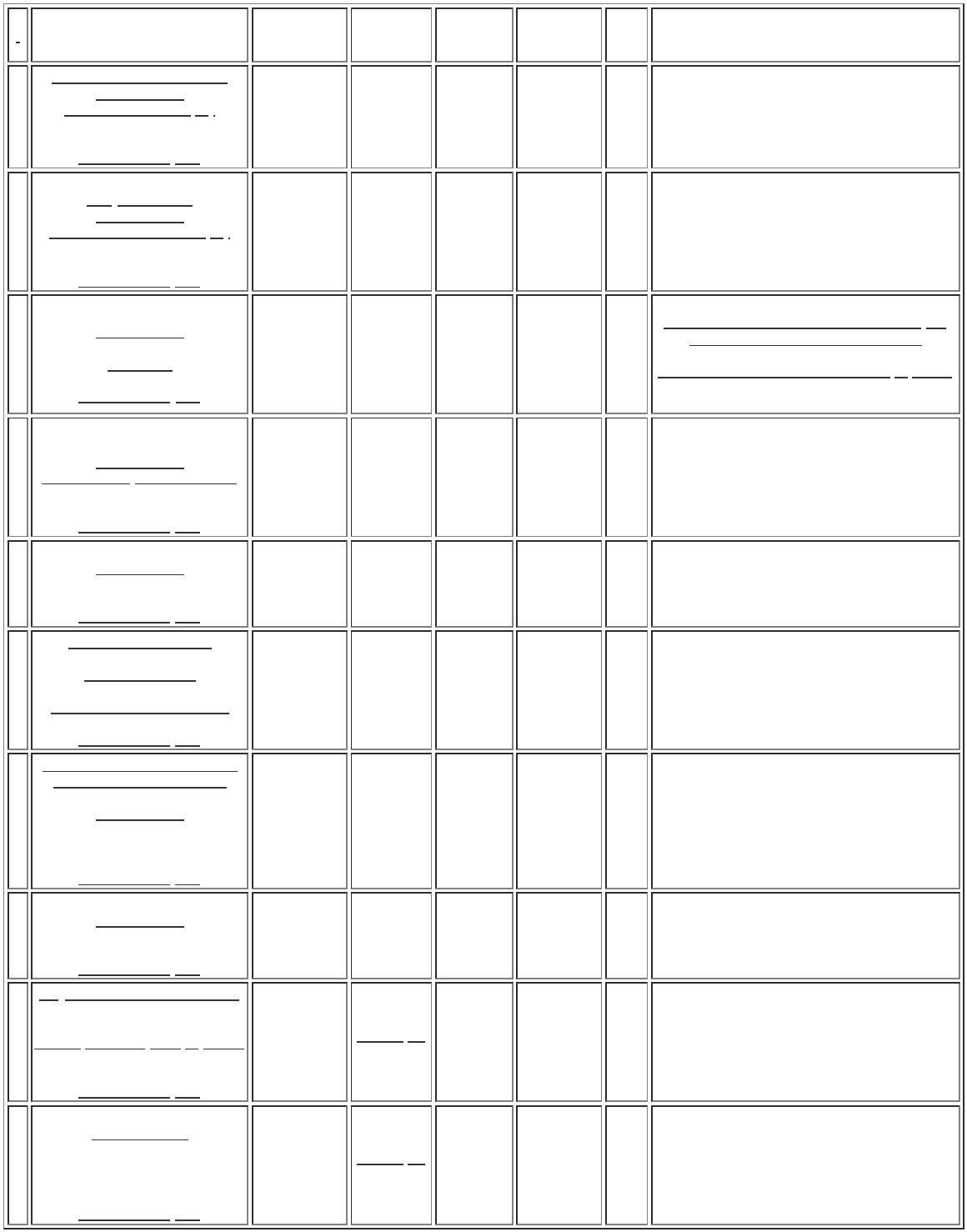 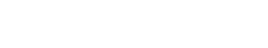 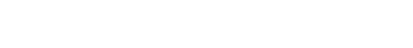 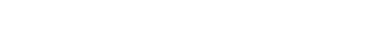 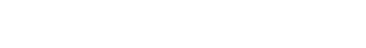 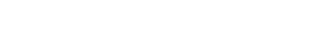 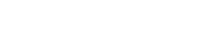 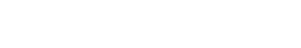 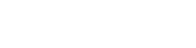 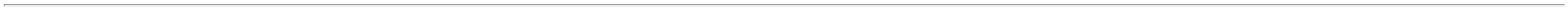 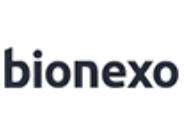 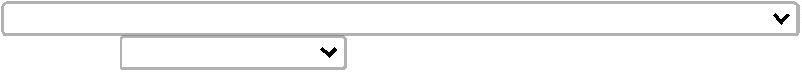 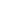 ;- Plandata eGoldmed Nãorespondeu o e-mail dehomologação.- PauloCarneiro Nãoatende asRosana DeOliveiraMouraCURATIVO ALGINATO DECALCIO ESTERIL APROX.BIATAIN ALGINATO10X10 - COLOPLAST- COLOPLASTBenenutriComercial LtdaR$R$R$5525386-caixa3110 coloplast50 Unidade24,2300 0,00001.211,500010X10CM - UNIDADE31/10/202316:08condições depagamento.;- RioclarenseNão atende ascondições depagamento. -CM e AlDistribuidoraNão respondeuo e-mail dehomologação.- Med Flex eBhFiosRepondeuincorretamenteo itemRosana DeOliveiraMouraCOMFEEL PLUSHIDROCOLOIDE20X20CM -COLOPLAST -COLOPLASTCURATIVO HIDROCOLOIDE0X20CM ESTERIL - UNIDADEBenenutriComercial LtdaR$R$R$5838133-caixanull200 Unidade259,8700 0,000011.974,000031/10/202316:08solictado. - NLLimite decreditoexcedido,evidenciadopor e-mail.TotalParcial:R$250.013.185,5000Total de Itens da Cotação: 135Total de Itens Impressos: 2Programaçãode EntregaPreço PreçoUnitário FábricaProdutoCódigoFabricanteEmbalagem FornecedorComentárioJustificativaRent(%) Quantidade Valor Total Usuário;- CirúrgicaFernandes,CBS ERosana DeOliveiraALGODAOHIDROFILO BOLA100GRS,DMI MaterialMedicoHospitalar LtdaALGODAO HIDROFILO EMBOLAS 100G - PACOTE C 100GCirúrgica SãoJosé Nãoatende ascondições depagamento.R$R$R$Moura1671013-PCTnull300 Pacote4,4700 0,00001.341,0000MELHORMED31/10/202316:08CATETER EPIDURAL P/ANESTESIA CONTINUA N 16G36 -> CATETER EPIDURAL N6G - PARA ANESTESIACONTINUA. EM NYLON1Rosana DeOliveiraMouraPOLIAMIDA. GRADUADO EMCM NA LATERAL E;- CirúrgicaFernandes Nãoatende ascondições depagamento.CATETERPERIDURAL 16G,PORTEXDMI MaterialMedicoHospitalar LtdaR$R$R$30EXTREMIDADE DISTAL COMORIFICIOS LATERAIS. LISTARADIOPACA E ADAPTADORLUER LOCK COM TRAVAPOSITIVA E ADAPTADOR QUECONTROLA PROFUNDIDADE.ESTERIL EM OXIDO -6637-UNIDADEnull20 Unidade52,4800 0,00001.049,600031/10/202316:08UNIDADECATETER INTRAVENOSOPERIFÉRICO C/ DISPOSITIVOSEGURANÇA N22 -> ATOXICO,APIROGENICO, ESTÉRIL,EMBALADOINDIVIDUALMENTE. COM RG. 19689MS. DEVERÁ CONTERDISPOSITIVO DE SEGURANÇAQUE ATENDA A NR 32 EPORTARIA 1748/2011. -UNIDADE;- Med Center,CirúrgicaFernandes,Rosana DeOliveiraMoura500 Unidade R$ 840,0000CATETERDMI MaterialMedicoHospitalar LtdaINTRAVENOSO 22GX 25MM C/DISP.SEG., polymedDimaster, HDLe Hospdrogas 1,6800 0,0000Não atende asR$R$32-CXnull31/10/202316:08condições depagamento.CATETER INTRAVENOSOPERIFÉRICO Nº20C/DISPOSITIVO SEGURANÇA -;- Med Center,CirúrgicaFernandes,Dimaster eRosana DeOliveiraMoura>ATOXICO, APIROGENICO,ESTÉRIL, EMBALADOCATETERDMI MaterialMedicoHospitalar LtdaINTRAVENOSO 20GX 32MM C/DISP.SEG., POLYMEDR$R$R$1.344,000034INDIVIDUALMENTE. COMRG.MS DEVERÁ CONTERDISPOSITIVO DE SEGURANÇAQUE ATENDA A NR 32 EPORTARIA 1748/2011. -UNIDADE19688-CXnull800 UnidadeHospdrogas ão 1,6800 0,0000atende ascondições de31/10/202316:08pagamento.CATETER UMBILICAL UNICAVIA 3.5 FR APROX. 30CM -CATETER UMBILICALPOLIURETANO RADIOPACO,TRANSPARENTE, UNICA VIA,MARCAÇÕES NUMERADAS -COMPRIMENTO APROXIMADO:Rosana DeOliveiraMoura100 Unidade R$ 530,0000CATETER UMBILICAL3.5FR MONOLUMEN, UNIDADEPOLYMEDDMI MaterialMedicoHospitalar LtdaR$R$3927532-null-5,3000 0,000031/10/202316:0830 CENTIMETROSCATETER UMBILICAL UNICAVIA 4.0FR APROX. 30CM ->CATETER UMBILICALPOLIURETANO M.4.0FR -CATETER UMBILICAL EMPOLIURETANO RADIOPACO. 27531TRANSPARENTE. UNICA VIA.MARCACOES NUMERADAS.COMPRIMENTO 30 CMRosana DeOliveiraMoura30 Unidade R$ 195,0000;- CirúrgicaFernandes Nãoatende ascondições depagamento.CATETER UMBILICALPVC 4,0FR VYGON,CEIDMI MaterialMedicoHospitalar LtdaR$R$4409--UNCXnullnull6,5000 0,000031/10/202316:08APROXIMADAMENTE. MEDIDA4.0FR. REG.MS - UNIDADECLAMP UMBILICAL-CONFECCIONADO EM CORPOUNICO C/ MATERIALPLASTICO RESISTENTE,COMFORMATO E SISTEMA38057CLAMP UMBILICALESTERIL, WILTEXDMI MaterialMedicoHospitalar Ltda;- HDL Nãoatende ascondições depagamento.R$R$400 Unidade R$ 152,0000 Rosana De0,3800 0,0000OliveiraMoura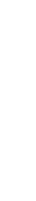 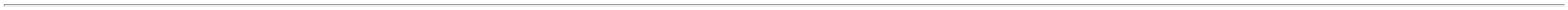 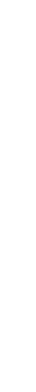 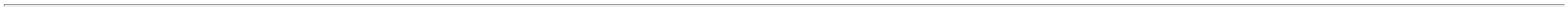 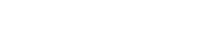 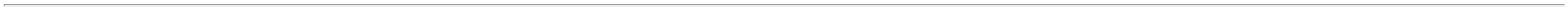 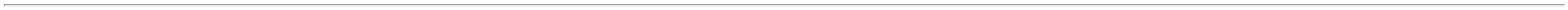 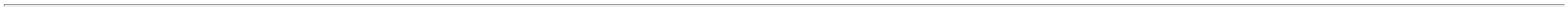 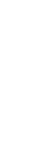 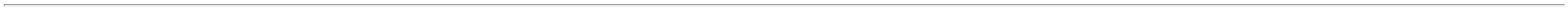 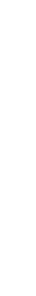 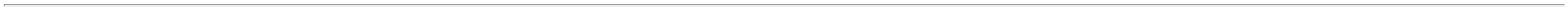 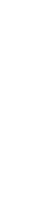 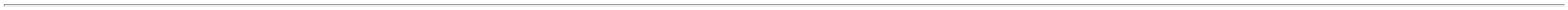 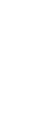 DENTEADO TIPO PINCA EMV,C/ BORDAS ARREDONDADASNAO31/10/202316:08TRAUMATICAS,DUPLAMENTESERRILHADAS P/ EVITARVAZAMENTO QUANDO EMUSO,APRESEN. UM SISTEMADE LACRE DEFINITIVO C/FECHO PLASTICOINVIOLAVEL,PRODUTOMEDICO HOSP. DE USOUNICO, ESTERIL, ANTIALERGICO E ASPIROGENCICOCOMER. EM EMBALAGENSINDIVIDUAIS (BLISTER)ESTERILIZADO C/ OXIDO DEETILENO, INDIC. P/LIGADURAOU P/ PRENDER O CORDÃOUMBILICAL DE RN.Rosana DeOliveiraMoura;- CirúrgicaCOLCHAO TIPOCAIXA DE OVO188X80X4 D 28,LUCKSPUMADMI MaterialMedicoHospitalar LtdaFernandes Nãoatende ascondições depagamento.COLCHAO TIPO CAIXA DE OVOR$R$5042429-UNIDADEnull5 UnidadeR$ 201,95001.90MX80CM - UNIDADE40,3900 0,000031/10/202316:08COLETOR DE URINA SISTEMAABERTO NAO ESTERIL 2000ML;- Santé Nãorespondeu o e-mail dehomologação.- Hospdrogas eCirúrgicaFernandes Nãoatende ascondições depagamento.-> COLETOR DE URINASISTEMA ABERTO 2000ML -COLETOR DE URINA SISTEMAABERTO DE BAIXADENSIDADE.DESCARTÁVEL,CAPACIDADE 2000 ML.GRADUADO. TRANSPARENTE.COM CORDAO PARARosana DeOliveiraMoura1000 Unidade R$ 350,0000COLETOR DE URINASIST. ABERTO2000ML TIPO SACO,SEGMEDDMI MaterialMedicoHospitalar LtdaR$R$51222-PCTnull0,3500 0,000031/10/202316:08AMARACAO. NAO ESTERIL.REG. MS. - UNIDADECOMP CAMPO OPERAT C/FIORADIOPACO 45CMX50CMESTERIL PCT C/5 - A;- Multifarma,Suprema,Biosul,Hospdrogas,Med Center eCirúrgica SãoJosé NãoCOMPRESSA CIRURGICA(CAMPO OPERATORIO)5CMX50CM ESTERIL PCT C 5UNIDADES, PRE- LAVADASRosana DeOliveiraMouraCAMPOOPERATORIOESTERIL 25X28 PCTC/5 UNDS, AMERICAMEDICAL4DMI MaterialMedicoHospitalar LtdaR$R$R$7.212,00005346592-PCTnull1200 PacoteCONFECCIONADAS COM FIOSatende as6,0100 0,0000100% ALGODÃO EM TECIDOcondições depagamento. -Sensorial Nãorespondeu o e-mail de31/10/202316:08QUADRUPLO SOBREPOSTOTIPO TELA COM PLACARADIOPACA, CONTENDO 55 A60% DE SULFATO DE BARIOOU COM FIO RADIOPACO.homologação.;- Med Center,CirúrgicaFernandes,Dimaster eCirúrgica SãoJosé NãoRosana DeOliveiraMoura108 Unidade R$ 612,3600FITAESPARADRAPOHIPOALERGENICO 25MMX10M 12807> ROLO COM 10MHIPOALERGENICAMICROPORE25MMX10M,CREMERDMI MaterialMedicoHospitalar LtdaR$R$70-PCTnullatende as5,6700 0,0000-condições depagamento. -Sensorial Nãorespondeu o e-mail de31/10/202316:08homologação.FIO ALGODAO 2-0 PRT/AZS/AG 15X45CM PRE-CORTADO;- LogmedRepondeuincorretamenteo itemsolicitado. -Politex Nãorespondeu o e-mail de-> FIO ALGODAO 2-0 PR/AZS/AG 15X45CM PRE-CORTADOFIO CIRURGICO DERosana DeOliveiraMoura216 Envelope R$ 574,5600FIO ALGODAO AZUL2.0 15X45CM SEMAGULHA AA520,COVIDIENDMI MaterialMedicoHospitalar Ltda-R$R$8138894-CXnullALGODAO PRETO/AZUL N 2-0(15 X 45 POR ENVELOPE) SEMAGULHA EMBALAGEM PGC2,6600 0,000031/10/202316:08E/OU ALUMINIZADA E REG MShomologação.-ENVELOPEFIO CATGUTCROMADOFECH.G.OB/GIN.0Rosana DeOliveiraMoura120 Unidade R$ 528,0000FIO CATGUT CROMADO 0 AG4,8-5,0CM CIL.1/2 70-90CM - 38135UNIDADEDMI MaterialMedicoHospitalar LtdaR$R$8888834567----ENVENVENVENVnullnullnullnull-----90CM AG.5CMCC29210,4,4000 0,000031/10/202316:08POLYSUTUREFIO CATGUTCROMADOFECH.G.OB/GIN.1Rosana DeOliveiraMouraFIO CATGUT CROMADO 1AG1/2 4.8 A 5CMCIRC.CIL.C/90CM - UNIDADEDMI MaterialMedicoHospitalar LtdaR$R$R$1.440,00003814338148360 Unidade90CM AG.5CMCC29201,4,0000 0,000031/10/202316:08POLYSUTUREFIO CATGUTCROMADOFECH.G.OB/GIN.3-075CM AG.3,5CMCC26230, COVIDIENRosana DeOliveiraMouraFIO CATGUT CROMADO 3-0AG1/2 3.5 A 3.6CMCIRC.CIL.C/70 A 90C -UNIDADEDMI MaterialMedicoHospitalar LtdaR$R$168 Unidade R$ 655,20003,9000 0,000031/10/202316:08/POLYSUTURERosana DeOliveiraMouraFIO CATGUTSIMPLESFECH.GERAL 0 90CMAG.5CM CS29110,POLYSUTUREFIO CATGUT SIMPLES 0 AG1/24.8 A 5.0CM CIRC.CIL.C/90CM 38177DMI MaterialMedicoHospitalar LtdaR$R$R$312 Unidade4,0000 0,00001.248,0000-UNIDADE31/10/202316:08Rosana DeOliveiraMouraFIO CATGUTSIMPLES GASTRO 2-0 75CM AG.2,5CMCS24120,FIO CATGUT SIMPLES 2-0AG1/2 2.5 A 2.6CMCIRC.CIL.C/70 A 90C -UNIDADEDMI MaterialMedicoHospitalar LtdaR$R$3819022482--ENVPCTnullnull24 Unidade2600 ParesR$ 98,40004,1000 0,000031/10/2023POLYSUTURE16:08100 LUVA CIRÚRGICA ESTÉRILN6,5 -> CONFECCIONADA EMLUVA CIRURGICALATEX COM PO 6.5DMI MaterialMedico;- Ferreira &Lima,R$R$R$Rosana DeOliveira1,9600 0,00005.096,0000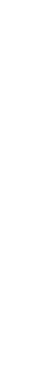 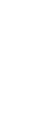 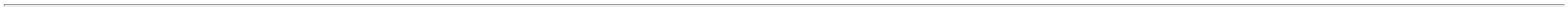 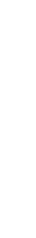 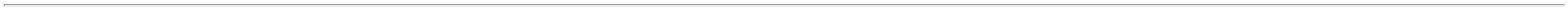 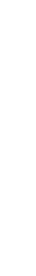 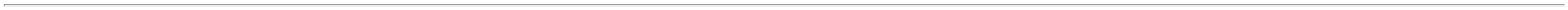 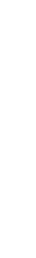 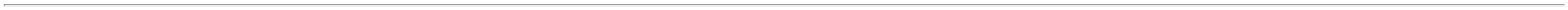 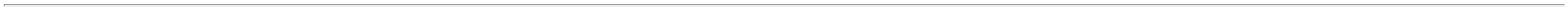 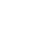 LATEX NATURAL, FORMATOANATÔMICO COM ALTASENSIBILIDADE TATIL, COMBAINHA OU OUTRODISPOSITIVO CAPAZ DEASSEGURAR SEU AJUSTEADEQUADO, DE USO ÚNICO,TEXTURA UNIFORME, BOAELASTICIDADE, RESISTÊNCIAA TRAÇÃO, COMPR. MIN. DELISA DIAL - REF.11165, MUCAMBOHospitalar LtdaSulmedic, MedShop,Sensorial eMoura31/10/202316:08Carvamay Nãorespondeu o e-mail dehomologação.- Med Center,Hospdrogas,Multifarma,Rioclarense,Cirúrgica SãoJosé, HDL,265 MM. LUBRIF C/POBIOABSORVIVEL, ATOXICO,QUE NÃO CAUSE DANO AOORGANISMO, ESTERILIZAÇÃOP/ RAIO GAMA OU OXIDO DEETILENO. EMBALADA EIDENTIFICADA DE ACORDOCOM A NBR 13.391/95 E NR 6DO MINIST. TRAB. E MIN DASAUDEBelive,Dimaster, CBS,Biosul e GoyazNão atende ascondições depagamento.;- CirúrgicaPERFURADOR P/SOROESTERIL -> PERFURADORP/SORO ESTERIL -DISPOSITIVO COM PONTAPERFURADORA PARAROMPIMENTO DA VEDACAO EFIXACAO EM SISTEMAFECHADO DE SORO. ESTERIL.REG MS - UNIDADEFernandes,Med Center eMP Não atendeas condiçõesde pagamento.- NL Limite decreditoRosana DeOliveiraMoura1000 Unidade R$ 800,0000DISPOSITIVO PARATRANSFERENCIA DESOLUCOES PONTADUPLA, WILTEXDMI MaterialMedicoHospitalar LtdaR$R$10937983-UNIDADEnull0,8000 0,000031/10/202316:08excedido,evidenciadopor e-mail.;- MCW NãoPRESERVATIVO LATEX NAOLUBRIFICADO -> COMRESERVATORIO, LADOSPARALELOS EMBALADOSINDIVIDUALMENTECOMREGISTRO M.S - UNIDADErespondeu o e-mail dehomologação.- HDL NãoRosana DeOliveiraMoura432 Unidade R$ 146,4480PRESERVATIVOMASCULINO NAOLUBRIFICADOBLOWTEX,DMI MaterialMedicoHospitalar LtdaR$R$1101262-CXnull0,3390 0,0000atende as31/10/202316:08BLOWTEXcondições depagamento.;- VFB, HDL,Med Center,CirúrgicaSERINGA DESC 03ML (GRADFernandes,Hospdrogas,Cirúrgica SãoJosé, Dimaster,Medicor eBiosul Nãoatende ascondições depagamento. -Four, MCW,Ferreira &0,01ML)LUER SLIP (LISA) S/AGULHASERINGAHIPODÉRMICA DESCARTÁVELSEM AGULHA; CAPACIDADEPARA 3ML - DEVE SERGRADUADA A CADA 0,1ML(DIVIDIDA EM 30 PARTESIGUAIS); BICO LUER SLIP;ESTÉRIL (ETO), DE USOÚNICO, ATÓXICA ERosana DeOliveiraMouraSERINGA 3ML LUERSLIP, SALDANHARODRIGUESDMI MaterialMedicoHospitalar LtdaR$R$R$11319277-UNnull8000 Unidade0,2380 0,00001.904,000031/10/202316:08APIROGÊNICA.Lima e GlobalNão respondeuo e-mail dehomologação.;- CirúrgicaFernandes,VFB, CirúrgicaSão José, HDL,Hospdrogas,Medicor,Dimaster eGoyaz NãoSERINGA DESC 05ML (GRAD0,02ML)LUER SLIP (LISA) S/AGULHASERINGAatende asHIPODÉRMICA DESCARTÁVELSEM AGULHA; CAPACIDADEPARA 5ML - DEVE SERGRADUADA A CADA 0,2 ML(DIVIDIDA EM 25 PARTESIGUAIS); BICO LUER SLIP;ESTÉRIL (ETO), DE USOÚNICO, ATÓXICA ESERINGA 5ML LUERSLIP, NIPROMEDICALCORPORATIONPRODUTOSRosana DeOliveiraMouracondições depagamento. -Four, MCW,Ferreira &Lima, Global eWerbran Nãorespondeu o e-mail deDMI MaterialMedicoHospitalar LtdaR$R$R$11437922-UNnull8000 Unidade0,2380 0,00001.904,000031/10/202316:08MEDICOS LTDAAPIROGÊNICAhomologação.-GleidsonRespondeuincorretamenteo itemsolicitado.;- CirúrgicaSão José,CirúrgicaFernandes,HDL,SERINGA DESC. 20ML S/AGULHA LUER SLIP (LISA) -> -EM POLIPROPILENO CRISTAL.ESCALA DE 1 ML. EMBOLO15 SILICONIZADO. EMBALADA EM 10073PGC FACE TRANSPARENTE.ESTERILIZADA EM OXIDO DEETILENO. - LUER SLIP (LISA) -UNIDADEMultifarma,Med Center,Four e MedicorNão atende ascondições depagamento. -Med Shop eFerreira &Rosana DeOliveiraMouraSERINGA 20MLHASTE QUEBRAVELLUER SLIP,SALDANHARODRIGUESDMI MaterialMedicoHospitalar LtdaR$R$R$1-UNnull14000 Unidade6.468,00000,4620 0,000031/10/202316:08Lima Nãorespondeu o e-mail dehomologação.116 SERINGA DESC. BICO LUERSLIP S/AG.S/DISP.SEG. 10ML -UNIDADE37910-SERINGA 10ML LUERSLIP, SALDANHARODRIGUESUNDMI MaterialMedicoHospitalar Ltdanull;- Med Center,R$R$14000 UnidadeR$Rosana DeOliveiraMouraCirúrgica São 0,2940 0,0000José, CirúrgicaFernandes,4.116,0000Medicamental,HDL, Dimastere Medicor Nãoatende as31/10/202316:08condições depagamento. -Four, MedShop,Sensorial,Ferreira &Lima eCarvamay Nãorespondeu o e-mail de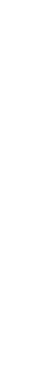 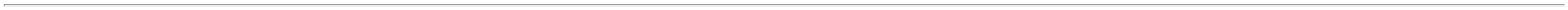 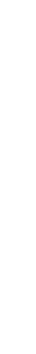 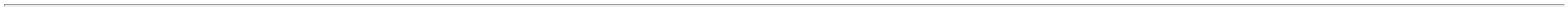 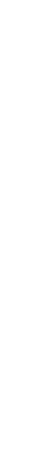 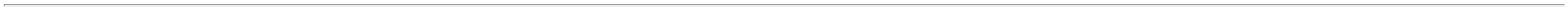 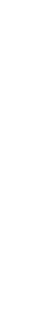 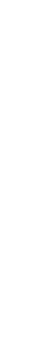 homologação.Ello Estoqueindisponivel.-;- Ferreira &Lima Nãorespondeu o e-mail dehomologação.Rosana DeOliveiraMouraSONDA DE FOLEY LATEXSILICONIZ. 2 VIAS N 16 ->ESTERIL, EMBALAGEMINDIVIDUAL E REGISTRO NOMINISTERIO DA SAUDE.SONDA FOLEYLATEXSILICONIZADO 2VIAS NR 16 FR BL30ML, SOLIDOR-Cirúrgica SãoJosé,DMI MaterialMedicoHospitalar LtdaR$R$1204608-CXnull40 Unidade R$ 100,8000Hospdrogas,Dimaster eCirúrgica2,5200 0,000031/10/202316:08Fernandes Nãoatende ascondições depagamento.;- Ferreira &Lima, CirúrgicaFernandes eGabisa Nãoatende ascondições depagamento. -Ms NãoRosana DeOliveiraMouraSONDA FOLEYSILICONE 2 VIAS NRSONDA DE FOLEY PUROSILICONE 2 VIAS N 06 -UNIDADEDMI MaterialMedicoHospitalar LtdaR$R$12127421-CXnull20 Unidade R$ 279,200006 PEDIATRICA,WELL LEAD13,9600 0,000031/10/202316:08respondeu o e-mail dehomologação.;- Med Center,CirúrgicaFernandes,Gabisa eHospdrogasNão atende ascondições depagamento. -Ferreira &Rosana DeOliveiraMouraSONDA DE FOLEY PUROSILICONE 2 VIAS N 08 -UNIDADESONDA FOLEYSILICONE 2V 08FRBL 3-5ML, WILTEXDMI MaterialMedicoHospitalar LtdaR$R$1225942-CXnull10 Unidade R$ 142,600014,2600 0,000031/10/202316:08Lima Nãorespondeu o e-mail dehomologação.;- CirúrgicaSão José eCirúrgicaFernandes Nãoatende asSONDARosana DeOliveiraMouraALIMENTACAOENTERAL 06FRPED.60CMPOLIURETANO4209, MEDICONESONDA P/ ALIMENTAÇÃOENTERAL INFANTIL EMDMI MaterialMedicoHospitalar Ltdacondições deR$R$12738260-UNnull20 Unidade R$ 266,0000pagamento. - 13,3000 0,0000Sulmedic e SanAlves NãoPOLIURETANO 6FR - UNIDADE31/10/202316:089respondeu o e-mail dehomologação.;- CirúrgicaSão José,CirúrgicaRosana DeOliveiraMouraSONDA URETRAL PVC29 SILICONIZADO N 06 -ESTERIL 399EMBALAGEM INDIVIDUALDMI MaterialMedicoHospitalar LtdaSONDA URETRAL NR06, EMBRAMEDFernandes eRioclarenseR$R$R$1-CXnull3000 Unidade0,9800 0,00002.940,0000Não atende ascondições depagamento.31/10/202316:08;- CirúrgicaFernandes,HDL eRioclarenseNão atende ascondições depagamento. -CM NãoRosana DeOliveiraMouraSONDA URETRAL PVCSILICONIZADO N 08 -ESTERILINDIVIDUAL E REGISTRO NOMINISTERIO DA SAUDE.SONDA VESICALINTERMITENTE PVC4FR 40CM N/A - REF.266139, EMBRAMEDDMI MaterialMedicoHospitalar LtdaR$R$R$130400-UNnull1500 Unidade0,9700 0,00001.455,000031/10/202316:08respondeu o e-mail dehomologação.;- Hospdrogas,Cirúrgica SãoJosé, CirúrgicaFernandes eHDL NãoSONDA VESICALINTERMITENTE PVC6FR 40CM N/A - REF.266146,DESCARPACKDESCARTAVEIS DOBRASIL LTDARosana DeOliveiraMoura200 Unidade R$ 194,0000atende asSONDA URETRAL PVC31 SILICONIZADO N 10 -ESTERIL 454EM EMBALAGEM INDIVIDUALDMI MaterialMedicoHospitalar Ltdacondições depagamento. -CM Nãorespondeu o e-mail deR$R$1-UNnull0,9700 0,000031/10/202316:08homologação.-LogmedEstoqueindisponivel.;- Dimaster,TORNEIRA 3 VIAS C/ UMACONEXAO LUER LOCK / LUERSLIP -> ESCIFICAÇÃO:TORNEIRA 3VIASP/COMPLEMENTO DE EQUIPOMedicamental,Rioclarense,Med Center,Cirúrgica SãoJosé, HDL,Cirúrgica-TORNEIRA 3 VIAS C/1Rosana DeOliveiraMouraCONEXAO LUER LOCK MACHOROTATIVO. 1 CONEXAO LUER34 LOCK FEMEA E 1 CONEXAOLUER SLICK. C/ PROTETORESDOS CONECTORES. EM PVCRIGIDO, ATÓXICO,APIROGÊNICO, ESTÉRIL EMOXIDO DE ETILENO. EMBINDIVIDUAL, TIPO BLISTER C/PGC E FILME C/ FACEFernandes,Medicor,Hospdrogas eBiosul Nãoatende ascondições depagamento. -Ferreira &TORNEIRA 3 VIASDESCARTAVEL LUERLOCK, POLYMEDDMI MaterialMedicoHospitalar LtdaR$R$14817-CXnull1000 Unidade R$ 860,00000,8600 0,000031/10/202316:08Lima Nãorespondeu o e-mail deTRANSPARENTE REG MS.homologação.135TUBO HOSPITALAR EMSILICONE N 204 6 X 12 MMPCT C/ 15M61253-TUBO SILICONE 2046,00X12,00MM 15MTCXDMI MaterialMedicoHospitalar Ltdanull;- Goyaz Nãoatende ascondições deR$R$10 PacoteR$Rosana DeOliveiraMoura131,2500 0,00001.312,5000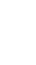 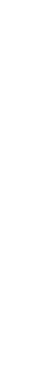 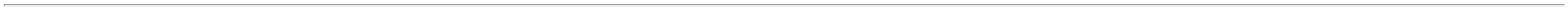 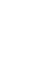 C/TARJA BRANCA,MEDICONEpagamento. -NL Limite decredito31/10/202316:08excedido,evidenciadopor e-mail.TotalParcial:R$59495.046.356,6180Total de Itens da Cotação: 135Total de Itens Impressos: 33Programaçãode EntregaPreço PreçoUnitário FábricaProdutoCódigoFabricanteEmbalagem FornecedorComentárioJustificativaRent(%) Quantidade Valor Total UsuárioAGULHAANESTESICAP/RAQUI22GX3,5 CX/25LABOR IMPORTCOM IMPOREXPORT LTDARosana DeOliveiraMouraAGULHAAGULHA DE RAQUI N 22 -UNIDADEDESCARTAVEL PARARAQUI 22GX3,5 PTAQUINCKE, PROCAREEllo DistribuicaoLtda - EppR$R$437808-1-25 UnidadeR$ 80,50003,2200 0,000031/10/202316:08AGULHA DESC. COMDISPOSITIVO DE SEGURANCA40X12 -C/ BISELTRIFACETADO E AFIADOLUBRIFICADO C/ SILICONECANHÃO TRANSLUCIDO NACOR PADRAO PROTETORPLASTICO S/ FURO ESTERILEM OXIDO DE ETILENO EMBEM P.G.C. REG. M.S. - DEVERACONTER DISPOSITIVO DESEGURANÇA QUE ATENDA ANR 32 E PORTARIA 1748/2011AGULHA;- Go.Med,Rosana DeOliveiraMouraSEGURANCA 18G Hospdrogas e40X1,2MM- CirúrgicaCX100UN SOL- Fernandes NãoMILLENIUM atende asBRASIL IMPORT condições deAGULHASEGURANCA 18G0X1,2MM-CX100UNEllo DistribuicaoLtda - EppR$R$R$719684-112000 Unidade40,2500 0,00003.000,0000-SOL-CARE31/10/202316:08E EXPORT S/Apagamento.;- Med Center,CirúrgicaFernandes eAGULHASEGURANCA 26G13X0,45MM-CX100UN SOL-MILLENIUMBRASIL IMPORTE EXPORT S/ARosana DeOliveiraMoura2000 Unidade R$ 540,0000AGULHAAGULHA DESC. COMDISPOSITIVO DE SEGURANÇA 37785SEGURANCA 26G13X0,45MM-CX100UN - SOL-CAREEllo DistribuicaoLtda - EppCirúrgica SãoJosé NãoR$R$8-10,2700 0,000013X4.5 - UNIDADEatende as31/10/202316:08condições depagamento.AGULHA DESC. COMDISPOSITIVO DE SEGURANÇA25X7 - C/ BISEL TRIFACETADOE AFIADO, LUBRIFICADO C/SILICONE, CANHÃOAGULHA;- Go.Med,Rosana DeOliveiraMouraSEGURANCA 22G Med Center e5X0,7MM- CirúrgicaCX100UN SOL- Fernandes NãoMILLENIUM atende asBRASIL IMPORT condições deTRANSLÚCIDO NA CORPADRÃO, PROTETORPLÁSTICO S/FURO ESTÉRILEM ÓXIDO DE ETILENO EMBEM P.G.C. REG. M.S DEVERÁCONTER DISPOSITIVO DESEGURANÇA QUE ATENDA ANR 32 E PORTARIA 1748/2011UNIDADEAGULHASEGURANCA 22G25X0,7MM-CX100UN- SOL-CARE2Ello DistribuicaoLtda - EppR$R$R$919682-16000 Unidade0,2500 0,00001.500,000031/10/202316:08E EXPORT S/Apagamento.AGULHA DESC. COMDISPOSITIVO DE SEGURANÇA25X8 - C/ BISEL TRIFACETADOE AFIADO, LUBRIFICADO C/SILICONE, CANHÃO;- Go.Med,Med Center,CirúrgicaFernandes eCirúrgica SãoJosé Nãoatende ascondições depagamento.AGULHASEGURANCA 21G25X0,8MM-CX100UN SOL-MILLENIUMBRASIL IMPORTE EXPORT S/ARosana DeOliveiraMouraAGULHASEGURANCA 21G5X0,8MM-CX100UNSOL-CARETRANSLÚCIDO NA CORPADRÃO, PROTETORPLÁSTICO S/ FURO ESTÉRILEM ÓXIDO DE ETILENO EMBEM P.G.C REG. M.S - DEVERÁCONTER DISPOSITIVO DESEGURANÇA QUE ATENDA ANR 32 PORTARIA 1748/2011Ello DistribuicaoLtda - EppR$R$R$1019683-18000 Unidade20,2700 0,00002.160,0000-31/10/202316:08;- Global Nãorespondeu o e-mail dehomologação.- CepalabRespondeuincorretamenteo itemsolicitado. -CirúrgicaAGULHASEGURANCA 23G25X0,6MMRosana DeOliveiraMoura2000 Unidade R$ 520,0000AGULHASEGURANCA 23G5X0,6MM CX100UNAGULHA DESCARTAVEL 25X0.6DISPOSITIVO DE SEGURANCA 37787Ello DistribuicaoLtda - EppCX100UNR$R$11-12SALDANHARODRIGUESPRODUTOS0,2600 0,0000-UNIDADE-SR31/10/202316:08HOSPITALARES Fernandes Nãoatende ascondições depagamento.TUBOENDOTRAQUEAL7.5 C/BALAOCX/25 MEDIXBRASIL PROD EODONT LTDARosana DeOliveiraMouraTUBO;- CBS Nãoatende ascondições de 3,1000 0,0000pagamento.CANULA ENDOTRAQUEALC/CUFF 7.5 ESTERIL -UNIDADEENDOTRAQUEAL 7.5C/BALAO CX/25 -MEDIXEllo DistribuicaoLtda - EppR$R$2537943-110 UnidadeR$ 31,000031/10/202316:08CATETER INTRAVENOSOPERIFÉRICO N18DISPOSITIVO SEGURANÇA -ATOXICO, APIROGENICO,ESTÉRIL, EMBALADOINDIVIDUALMENTE. COMRG.MS. DEVERÁ CONTERDISPOSITIVO DE SEGURANÇAQUE ATENDA A NR 32 EPORTARIA 1748/2011.CATETER INTRAVRosana DeOliveiraMoura18G DISP;- CirúrgicaFernandes Nãoatende ascondições depagamento.CATETER INTRAV18G DISPSEGURANCA CX100 -DESCARPACKSEGURANCACX100DESCARPACKDESCARTAVEISDO BRASIL LTDAEllo DistribuicaoLtda - EppR$R$33351968719690--11400 Unidade R$ 600,00001,5000 0,000031/10/202316:08CATETER INTRAVENOSOPERIFÉRICO Nº24DISPOSITIVO SEGURANÇA ->ATOXICO, APIROGENICO,ESTÉRIL, EMBALADOINDIVIDUALMENTE. COM RG.MS. DEVERÁ CONTERCATETER INTRAV24G DISPSEGURANCA CX100 -DESCARPACKEllo Distribuicao CATETER INTRAV ;- Med Center,R$R$200 Unidade R$ 300,0000 Rosana DeLtda - Epp24G DISPSEGURANCACX100DESCARPACKDESCARTAVEIS condições deDO BRASIL LTDA pagamento.CirúrgicaFernandes eDimaster Nãoatende as1,5000 0,0000OliveiraMoura31/10/202316:08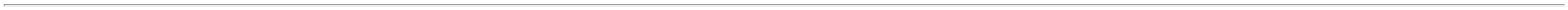 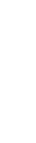 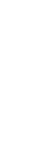 DISPOSITIVO DE SEGURANÇAQUE ATENDA A NR 32 EPORTARIA 1748/2011 -UNIDADECOLETOR DE URINA SISTEMAFECHADO ESTÉRIL 2000ML ->COM VÁLVULAANTIRREFLUXO, PONTO DECOLETA DE AMOSTRA COMMEMBRANA AUTO-CICATRIZANTE, FILTRO DE ARHIDRÓFOBO, CLAMP CORTAFLUXO, SUPORTEREFORÇAMENTO, TRAVA DESEGURANÇA E GRADUAÇÃO.CONECTOR UNIVERSAL,ESTÉRIL EM OXIDO DEETILENO E EMBALAGEMINDIVIDUAL. REGISTRO NOMINISTÉRIO DA SAÚDE.BOLSA COLURINA SISTFECHADO PONCOLE 2LAGROMASSBRASIL -Rosana DeOliveiraMouraBOLSA COLETOR DEURINA SISTFECHADO 2 LTSBIOMASS, BIOMASSEllo DistribuicaoLtda - EppR$R$R$524610-1-600 Unidade3,3000 0,00001.980,000031/10/202316:08IMPORTACAO EEXPORTACA;- CM e SantéGAZE 7,5X7,5 13FESTERILPT/10UNDDESCTEXTILINDUSTRIA ECOMERCIO DEPRODU C/840Não respondeuo e-mail dehomologação.- Hospdrogas 0,4200 0,0000Não atende ascondições deRosana DeOliveiraMouraCOMPRESSA GAZE 7.5X7.5CMESTERIL 11F PCT 10 UNID - 38079PACOTEGAZE 7,5X7,5 13FIOS ESTERIL PT/10, DESCTEXTILEllo DistribuicaoLtda - EppR$R$R$54-114000 Pacote5.880,000031/10/202316:08pagamento.;- Hospdrogas,VFB e HDLELETRODO P/Rosana DeOliveiraMouraMONITORIZACAO Não atende asELETRODO PARAECGADULTO/INFANTIL,DESCARPACKELETRODODESC.MONIT.CARDIACAADULTO - UNIDADECARDIACAADULTDESCARPACKcondições depagamento. -MCW NãoEllo DistribuicaoLtda - EppR$R$R$6438173-16000 Unidade0,2200 0,00001.320,000031/10/2023DESCARTAVEIS respondeu o e-16:08DO BRASIL LTDAmail dehomologação.EQUIPO;- Med CenterRosana DeOliveiraMouraEQUIPOMACROGOTAS LSINJ LATERAL PT/25 -MEDIXMACROGOTAS LS e Cirúrgica SãoINJ LATERALPT/25 MEDIXBRASIL PROD E condições deODONT LTDAEQUIPO P/ SOL PARENTMACROGOTAS GRAVIT C/INJETOR LATERALEllo DistribuicaoLtda - EppJosé Nãoatende asR$R$R$6679233--112000 Unidade0,6500 0,00001.300,000031/10/202316:08pagamento.Rosana DeOliveiraMouraESPARADRAPOBRANCO10CMX4,5MTMULTILASERINDUSTRIAL S.AESPARADRAPO 100%ALGODAO 10CM X 4.5M ->RL 12888C/4,5MESPARADRAPOBRANCO 10CM X4,5MT, MULTILASEREllo DistribuicaoLtda - EppR$R$R$-300 Rolo7,3000 0,00002.190,000031/10/202316:08FRALDA GERIATRICADESCARTAVEL G -> FRALDACOM INDICADOR DEUMIDADE. FORMATOANATOMICO. BARREIRASLATERAIS ANTI VAZAMENTOS.ELASTICO AO REDOR DASPERNAS. COM 4 FITASADESIVAS REPOSICIONAVEISPARA O MAXIMO DE AJUSTE EPROTECAO. COM SISTEMAPARA MAIOR RAPIDEZ NAABSORCAO E MELHORDISTRIBUICAO DO LIQUIDOFLOCOS DE GEL SUPERFRALDA SLIMGERIATRICS GEllo Distribuicao PT/08 MARDAMRosana DeOliveiraMouraFRALDA SLIMGERIATRICS G PT/08R$R$R$90223-1-2600 UnidadeLtda - EppINDUSTRIA ECOMERCIO DEPRODUTOS1,5300 0,00003.978,0000-MARDAM31/10/202316:08ABSORVENTES. REDUZINDO AUMIDADE PARA PESO DE 70 A90KG E CINTURA DE 80 A150CM CONFORME APORTARIA 1.480 (31/12/1990)DO MINISTERIO DA SAUDE AMESMA DEVERA ESTAMPARNO ROTULO DA EMBALAGEMDISPENSADO DE REGISTRONO MINISTERIO DA SAUDE -UNIDADEFRALDA BABYWILLY INFANSLIM MPT/20UNIDMARDAMINDUSTRIA ECOMERCIO DEPRODUTOSRosana DeOliveiraMouraFRALDA INFANTILDESCARTAVEL M -> COMELASTICO NAS PERNAS E FITA 5242ADESIVA NAS LATERAIS. DE 5A 10 KG. - UNIDADE;- CirúrgicaFernandes Nãoatende ascondições depagamento.FRALDA BABY WILLYINFAN SLIM MPT/20UNID -Ello DistribuicaoLtda - EppR$R$R$91-13000 Unidade0,5900 0,00001.770,0000MARDAM31/10/202316:08FRALDA BABYWILLY INFANSLIM PPT/24UNIDMARDAMINDUSTRIA ECOMERCIO DEPRODUTOS PCTRosana DeOliveiraMouraFRALDA INFANTILDESCARTAVEL P - COMELÁSTICO NAS PERNAS E FITAADESIVA NAS LATERAIS.FRALDA BABY WILLYINFAN SLIM PPT/24UNID -Ello DistribuicaoLtda - EppR$R$R$9222330-1-14016 Unidade6.587,52000,4700 0,0000MARDAM31/10/202316:0824KIT CIRURGICO GERALDESCARTAVEL ESTERIL -COMPOSIÇÃO DO KIT 01COBERTURA DE MESAKIT CIRURGICOGERAL ESTERILPFI F08436Rosana DeOliveiraMoura130CMX200CM; 01 CAMPO;- RioclarenseSUPERIOR 250CMX150CM; 01CAMPO INFERIOR50CMX200CM; 02 CAMPOSLATERAIS 150CM X 100CM; 01COBERTURA DE MESA MAYO0CMX140XM; 01 BOLSA DEKIT CIRURGICOGERAL ESTERIL PFIF08436 - POLAR FIXEllo DistribuicaoLtda - EppNão atende ascondições de 58,6400 0,0000pagamento.R$R$R$99376713738003--11POLAR FIX50 Kit2.932,00001INDUSTRIA ECOMERCIO DEPRODUT31/10/202316:086INSTRUMENTO DE0CMX35CM; 02 PASSA TUBOS3LANCETA DESCARTAVELC/RETRACAO AUTOMAT.DISP.SEG. - UNIDADELANCETA DESEGURANCA 28G CXEllo DistribuicaoLtda - EppLANCETA DESEGURANCA 28G Arandu NãoCX C/100 respondeu o e-;Cepalab eR$R$5000 Unidade R$ 650,0000 Rosana De0,1300 0,0000OliveiraMoura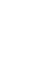 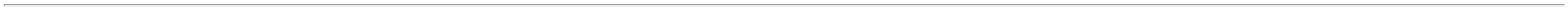 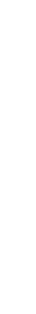 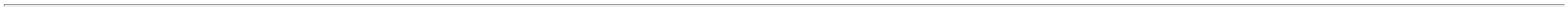 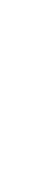 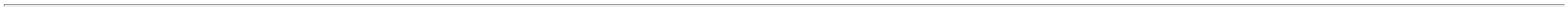 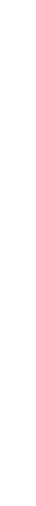 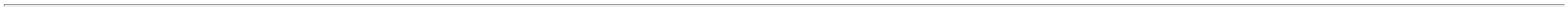 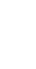 C/100 -DESCARPACKDESCARPACKDESCARTAVEIS homologação.DO BRASIL LTDAmail de31/10/202316:08- Medicor,Rioclarense,Dimaster eHospdrogasNão atende ascondições depagamento.LUVA DE PROCEDIMENTO MNAO ESTERIL - CAIXA COM100 UNIDADES -CONFECCIONADA EM LATEXNATURAL, FORMATOANATOMICO COM ALTASENSIBILIDADE TATIL, C/BAINHA OU OUTRO;- CBS, VFB,Multifarma,Biosul eDISPOSITIVO CAPAZ DEASSEGURAR SEU AJUSTEADEQUADO, DE USO UNICO,01 TEXTURA UNIFORME, BOAELASTICIDADE RESISTENCIAA TRAÇÃO, COMPRIMENTOMININO DE 230 MM.HospdrogasNão atende ascondições depagamento. -Ferreira &Lima, Global eEvora Nãorespondeu o e-mail dehomologação.LUVA LATEXPROC. C/ POEllo Distribuicao TAM M 100 UNIDRosana DeOliveiraMouraLUVA PARA EXAMESE PROCEDIMENTOSDESCARPACK COMTALCO,R$R$1385-150 CaixaR$ 565,0000Ltda - EppDESCARPACKDESCARTAVEISDO BRASIL LTDA11,3000 0,000031/10/202316:08DESCARPACKLUBRIFICADA COM COM POBIOABSORVIVEL, ATOXICO,QUE NÃO CAUSE QUALQUERDANO AO ORGANISMO SOBCONDIÇÕES NROMAIS DEUSOM. AMBI DESTRA.REGISTRO MIN. DA SAUDE DEACORDO COM NBR 13.392/95LUVA DE PROCEDIMENTO NAOESTERIL G ->CONFECCIONADA EM LATEXNATURAL, FORMATOANATOMICO COM ALTASENSIBILIDADE TATIL, COMBAINHA OU OUTRODISPOSITIVO CAPAZ DEASSEGURAR SEU AJUSTEADEQUADO, DE USO UNICO,TEXTURA UNIFORME, BOAELASTICIDADE RESISTENCIAA TRAÇÃO, COMPRIMENTOMINIMO DE 230MM.;- Hospdrogas,VFB e BiosulNão atende ascondições depagamento. -MeFutura eEvora Nãorespondeu o e-mail deLUVA LATEXPROC G C/POINOVENCOMERCIOINTERNACIONALLTDARosana DeOliveiraMouraLUVA LATEX PROC GC/PO - INOVENEllo DistribuicaoLtda - EppR$R$R$102384-1100 Caixa11,2000 0,00001.120,000031/10/202316:08LUBRIFICA COM POBIOABSORVIVEL, ATOXICO,QUE NÃO CAUSE DANO AOORGANISMO SOB CONDIÇÕESNORMAIS DE USO,homologação.AMBIDESTRA. EMBALADA EIDENTIFICADA DE ACORDOCOM A NBR 13.392/95 E NR6DO MINIST - CAIXA COM100UN.LUVA DE PROCEDIMENTO NAOESTERIL P - CONFECCIONADAEM LATEX NATURAL,FORMATO ANATOMICO COMALTA SENSIBILIDADE TATIL,C/ BAINHA OU OUTRODISPOSITIVO CAPAZ DEASSEGURAR SEU AJUSTEADEQUADO, DE USO UNICO,TEXTURA UNIFORME, BOA;- Hospdrogase Biosul Nãoatende asLUVA LATEXRosana DeOliveiraMouraPROC. C/PO TAM condições deLUVA LATEX PROC.C/PO TAM P 100UNID - DESCARPACKEllo DistribuicaoLtda - EppP 100 UNIDDESCARPACKpagamento. -Ferreira &DESCARTAVEIS Lima e EvoraDO BRASIL LTDA Não respondeuo e-mail deR$R$R$103 ELASTICIDADE RESISTENCIAA TRAÇÃO, COMPRIMENTOMININO DE 230 MM.386-11000 Caixa11,3000 0,000011.300,000031/10/202316:08LUBRIFICADA COM COM POBIOABSORVIVEL, ATOXICO,QUE NÃO CAUSE QUALQUERDANO AO ORGANISMO SOBCONDIÇÕES NROMAIS DEUSOM. AMBI DESTRA. DEACORDO COM NBR 13.392/95E/ REGISTRO MShomologação.;- SulmedicNão respondeuo e-mail dehomologação.- Hospdrogas eRioclarenseNão atende ascondições depagamento.LUVA VINIL S/PÓ TAM MCX/100UNIDDESCARPACKDESCARTAVEISDO BRASIL LTDARosana DeOliveiraMoura5000 Unidade R$ 545,0000LUVA VINILICA TRANSP. SEMAMIDO M -> ANTIALERGICA,04 AMBIDESTRAS, SUPERFICIEEXTERNA LISA. SEMLUVA DE PROCED.DE VINIL SEM PÓ -M, DESCARPACKEllo DistribuicaoLtda - EppR$R$12764-10,1090 0,000031/10/202316:08PULVERIZAÇÃO DE AMIDOMASCARA CIRURGICADESCARTAVEL C/ ELASTICOS -MASCARA DESCARTAVELCOM ELASTICOS, CAMADATRIPLA,COM CLIP NASAL. COM05 EFICIENCIA DE FILTRAGEMBACTERIANA MAIOR OU;- Sing eCarvamay Nãorespondeu o e-mail dehomologação.- Med CenterNão atende ascondições depagamento.>MASCARA CIRTRIPLA C/Ello Distribuicao ELASTICO C/50Rosana DeOliveiraMouraMASCARACIRURGICA TRIPLAC/ELASTICO,VENKURIR$R$R$143020-130000 Unidade2.100,0000Ltda - EppUNID VENKURIIND DE PRODMEDICOS LTDA0,0700 0,000031/10/202316:08IGUAL A 95%; CONFECÇÃOEM POLIPROPILENO EPOLIESTER ANTIALERGICO;INODORO E ATÓXICO.TotalParcial:R$114351.052.949,0200Total de Itens da Cotação: 135Total de Itens Impressos: 24Programaçãode EntregaPreço PreçoUnitário FábricaProdutoCódigoFabricanteEmbalagem FornecedorComentárioJustificativaRent(%) Quantidade Valor Total Usuário15ALCOOL SWAB 70% -> MINI 25803GASE EMBEBIDA COM ALCOOLPARA ASSEPSIA; EMABLADOINDIVIDUALMENTE EM-ALCOOL SWAB CX C/100 - - MEDIXCAIXAGleidsonRodriguesRanulfo Eireli -Eppnull;- Med Center,CirúrgicaFernandes eCirúrgica SãoJosé NãoR$R$1000 Envelope R$ 43,0000 Rosana De0,0430 0,0000OliveiraMouraENVELOPE TERMOSSELADO,31/10/202316:08atende as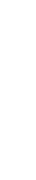 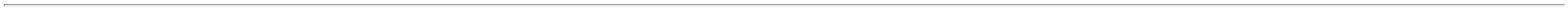 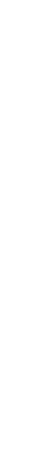 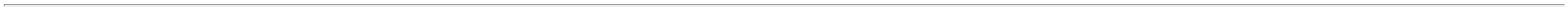 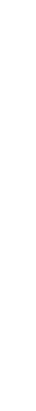 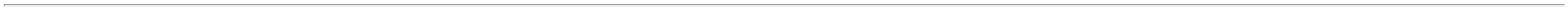 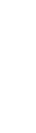 LACRADO, EM POLIMEROPLASTICO - ENVELOPE.condições depagamento. -MCW Nãorespondeu o e-mail dehomologação.;- CirúrgicaFernandes,CBS, CirúrgicaSão José eHDL Nãoatende ascondições de 1,5800 0,0000pagamento. -Rosana DeOliveiraMouraESPECULO VAGVAGISPEC MESTERIL - VAGISPECGleidsonRodriguesRanulfo Eireli -EppESPECULO VAGINALDESC.TAM.M ESTERILDESCARTAVEL - UNIDADER$R$7337948-UNIDADEnull500 Unidade R$ 790,0000-KOLPLAST31/10/202316:08CM Nãorespondeu o e-mail dehomologação.;- CirúrgicaSão José,CirúrgicaFernandes,CBS e HDLNão atende ascondições depagamento. -Sensorial eRosana DeOliveiraMouraESPECULO VAGVAGISPEC P NAOLUB ESTERIL - -GleidsonRodriguesRanulfo Eireli -EppESPECULO VAGINALDESC.TAM.P ESTERILDESCARTAVEL - UNIDADER$R$7437950-UNIDADEnull200 Unidade R$ 316,00001,5800 0,0000VAGISPEC/KOLPLAST31/10/202316:08Global Nãorespondeu o e-mail dehomologação.;- SulmedicNão respondeuo e-mail dehomologação.- Hospdrogas eCirúrgicaFernandes Nãoatende asSONDA URETRAL PVCSILICONIZADO N 14 -Rosana DeOliveiraMouraGleidsonRodriguesRanulfo Eireli -EppSONDA URETRALALIV No 14 FR -MEDIX - MEDIX>ESTERIL, EMBALAGEMR$R$132451-PACOTEnull50 UnidadeR$ 34,5000INDIVIDUAL E REGISTRO NOMINISTRO DA SAUDE -UNIDADE0,6900 0,000031/10/202316:08condições depagamento.;- Hospdrogas,CirúrgicaFernandes eHDL Nãoatende ascondições depagamento.Rosana DeOliveiraMouraSONDA URETRAL PVCSILICONIZADO Nº 12 ->ESTERIL, EM EMBALAGEMINDIVIDUAL.GleidsonRodriguesRanulfo Eireli -EppSONDA URETRALALIV No 12 FR -MEDIX - MEDIXR$R$133452-PACOTEnull100 Unidade R$ 79,00000,7900 0,000031/10/202316:08TotalParcial:R$1.262,50001850.0Total de Itens da Cotação: 135Total de Itens Impressos: 5Programaçãode EntregaPreço PreçoUnitário FábricaProdutoCódigoFabricanteEmbalagem FornecedorComentárioJustificativaRent(%) Quantidade Valor Total Usuário;- CM Nãorespondeu o e-mail dehomologação.- CBS e Prime 0,9500 0,0000Não atende ascondições deRosana DeOliveiraMoura300 Unidade R$ 285,0000ABSORVENTEHIGIENICO 27CM XABSORVENTE HIGIENICO POSTAM.28CMX10CM - UNIDADER$R$137779-PCTH M Borgesnull10CM, KISSES31/10/202316:08pagamento.;- CirúrgicaSão José,CirúrgicaFernandes,Sol-Millennium,Med Center,Hospdrogas eGoyaz NãoRosana DeOliveiraMouraAGULHA COMDISPOSITIVO DESEGURANCAAGULHA DESC. COMDISPOSITIVO DE SEGURANCA 267810X0.55MM 24G - UNIDADER$R$R$1.100,00006-CXH M Borgesnull2000 Unidade0,5500 0,00002atende as20X5,5MM, SR31/10/2023condições depagamento. -E. R. TrindadeNão respondeuo e-mail de16:08homologação.Rosana DeOliveiraMouraCAPA PROTETORAPARA COLCHAOCAIXA DE OVO 2.20X 1.50, VITAL CAPASCAPA PROTETORA PARACOLCHAO TIPO CAIXA DE OVO 38030UNIDADER$R$271--UNDUNDH M BorgesH M Borgesnullnull-20 Unidade R$ 360,000018,0000 0,0000-31/10/202316:086DISPOSITIVO INTRAVENOSOPERIFERICO N 21 -> AGULHAC/ PROTETOR FECHADO,DISPOSITIVO INTRAVENOSOPERIF 21(SCALP) -390SCALP COMDISPOSITIVO DESEGURANCA NR.21,VITALGOLD;- Med Center,CirúrgicaFernandes eHDL Nãoatende ascondições depagamento.R$R$200 Unidade R$ 200,0000 Rosana De1,0000 0,0000OliveiraMoura31/10/202316:08DISPOSITIVO INTRAVENOSOPERIFERICO N 21. COMDISPOSITIVO DE SEGURANCA.AGULHA C/ PROTETORFECHADO. SILICONIZADA.BIZEL TRIFACETADO. ASASFLEXIVEIS. COR PADRAOCONFORME NUMERACAO.EXTENSAO COM CONEXAOLUER-LOCK. PROTETORFECHADO. ESTERILIZADO POREXIDO DE ETILENO.EMBALAGEM PRIMARIAINDIVIDUAL EM PGC,EMBALAGEM SECUNDARIACAIXA. REG MS. EMCUMPRIMENTO A NR 32/2005.UNIDADE-DISPOSITIVO INTRAVENOSOPERIFERICO N 23 - AGULHA C/PROTETOR FECHADO,;- CirúrgicaSão José,CirúrgicaSILICONIZADA, BIZELTRIFACETADO, ASASRosana DeOliveiraMouraFLEXIVEIS,COR PADRAOCONFORME NUMERACAO,EXTENSAO COM CONEXAOLUER-LOCK, PROTETORFECHADO,ESTERILIZADO POREXIDO DE ETILENO, EMB.INDIVIDUAL, BLISTER C/01FACE TRANSPARENTE. REGMS.SCALP COMDISPOSITIVO DESEGURANCA NR.23,VITALGOLDFernandes,Hospdrogas eHDL Nãoatende ascondições depagamento.R$R$62391-UNDH M Borgesnull200 Unidade R$ 200,00001,0000 0,000031/10/202316:08;- NL Limite decreditoexcedido,Rosana DeOliveiraMouraDISPOSITIVO NEONATAL 2VIAS Y EM SILICONE -UNIDADEEQUIPO CONEXAO 2VIAS NEONATAL,MEDSONDAevidenciadopor e-mail. -MP Não atendeas condiçõesde pagamento.R$R$R$2.100,00006337917-UNDH M Borgesnull600 Unidade3,5000 0,000031/10/202316:08;- CM Nãorespondeu o e-mail dehomologação.- CirúrgicaRosana DeOliveiraMouraESPECULO VAGINALESTERIL TAMANHOG 200 UNIDADES50002, CRALESPECULO VAGINALDESC.TAM.G ESTERIL -UNIDADER$R$7237947-UNH M BorgesnullFernandes,300 Unidade R$ 717,00002,3900 0,0000HDL, CBS eCoop.UnimedNão atende ascondições depagamento.31/10/202316:08ARTIGOS;- VFB,Rioclarense,Prime,CirúrgicaFernandes,Coop.UnimedRS e CBS Nãoatende ascondições depagamento. -Sensorial,Rosana DeOliveiraMouraLENCOL HOSPITALARDESC.BRANCO.TAM.70CMX50M 38277papel lencol 70x50eco fibras naturaisbranco, flexpellR$R$R$98-cxH M Borgesnull300 Unidade14,0000 0,00004.200,0000-UNIDADE31/10/202316:08Ferreira &Lima, Global eSanté Nãorespondeu o e-mail dehomologação.;- CirúrgicaSão José,CirúrgicaFernandes,Dimaster,Medicor, VFB eMedicamentalNão atende ascondições depagamento. - 0,5000 0,0000Ferreira &SERINGA DESC.Rosana DeOliveiraMoura20ML S/ AGULHABICO SLIP -SERINGA DESC.01ML17 S/AG.BICO LUER SLIP (LISA) 39428S/ AGULHA (4) - UNIDADER$R$R$1-UNDH M Borgesnull5000 UnidadeDESCARPACK -DESCARPACK -DESCARPACK2.500,000031/10/202316:08Lima,Sensorial, Four,Global e MedShop Nãorespondeu o e-mail dehomologação.TotalParcial:R$8920.011.662,0000Total de Itens da Cotação: 135Total de Itens Impressos: 9Programaçãode EntregaPreço PreçoUnitário FábricaProdutoCódigoFabricanteEmbalagem FornecedorComentárioJustificativaRent(%) Quantidade Valor Total UsuárioRosana DeOliveiraMouraR$ 220,0000HIPROMED-MORIAHCOMERCIO,IMPORTACAO ESERVICOS LTDAPAPELTERMOSENSIVEL P/ECG 50X30m -BOBINA DE PAPEL PARA ECG50MM COMPATIVEL APARELHO 42425SMART ECG - ROLOR$R$22--CXcxnull--20 Rolo11,0000 0,0000TECNOPRINT31/10/202316:08PAPELTERMOSENSIVELPARACARDIOTOCOGRAFOTITS 150X100X150 -TECNOPRINTRosana DeOliveiraMouraHIPROMED-MORIAHCOMERCIO,IMPORTACAO ESERVICOS LTDAPAPEL P/ CARDIOTOCRAFO07 CTG 150 X 100 X15MM REFBISTOS/BT 350 - UNIDADER$R$138283null10 Unidade R$ 350,000035,0000 0,000031/10/202316:08TotalParcial:30.0R$ 570,0000Total de Itens da Cotação: 135Total de Itens Impressos: 2Programaçãode EntregaPreço PreçoUnitário FábricaProdutoCódigoFabricanteEmbalagem FornecedorComentárioJustificativaRent(%) Quantidade Valor Total Usuário;- CirúrgicaRosana DeOliveiraMouraLOGMEDDISTRIBUIDORAE LOGISTICAHOSPITALAREIRELIFernandes eHospdrogasNão atende as 2,9000 0,0000condições deAGULHA P/ ANESTEZIA RAQUIAGULHA RAQUI 25G,PROCARER$R$1437811-CXAnull250 Unidade R$ 725,0000N 25 - UNIDADE31/10/202316:08pagamento.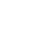 ;- CM eSensorial Nãorespondeu o e-mail dehomologação.- HDL, Medicor 0,9097 0,0000Prod e CBSNão atende ascondições depagamento.Rosana DeOliveiraMouraLOGMEDDISTRIBUIDORAE LOGISTICAHOSPITALAREIRELIAPARELHO DEBARBEARDESCARTAVEL,VITALMAXAPARELHO P/ TRICOTOMIADESCARTAVEL - UNIDADER$R$11178912634254042542---unidadenullnullnull100 Unidade R$ 90,970031/10/202316:08Rosana DeOliveiraMoura408 Unidade R$ 138,1488LOGMEDDISTRIBUIDORAE LOGISTICAHOSPITALAREIRELIATADURA CREPONDE 10CM X 3M 13FIOS C/12,;- Santé Nãorespondeu o e-mail deATADURA CREPE NAO ESTERILR$R$PCT10CM 13 FIOS - UNIDADE0,3386 0,0000BIOTEXTILhomologação.31/10/202316:08;- Santé Nãorespondeu o e-mail dehomologação.- CirúrgicaFernandes eBiosul Nãoatende asRosana DeOliveiraMoura408 Unidade R$ 886,7880ATADURA DE CREPE0CM X 1.2 - 1.8M(EM REPOUSO). 13FIOS C/12,BIOTEXTILLOGMEDDISTRIBUIDORAE LOGISTICAHOSPITALAREIRELI3ATADURA CREPE NAO ESTERIL30CM 13 FIOS - UNIDADER$R$PCT2,1735 0,000031/10/202316:08condições depagamento.EQUIPO MULTIVIASC/TUBO FLEXIVEL18CM PINCACLAMP/TAMPAADIC.LUER SLIPK1302, TKLRosana DeOliveiraMouraLOGMEDDISTRIBUIDORAE LOGISTICAHOSPITALAREIRELI;- RioclarenseNão atende ascondições de 0,9000 0,0000pagamento.DISPOSITIVO ADULTO 2 VIASY EM SILICONER$R$R$66053791538114--UNnullnull1520 Unidade300 Unidade1.368,000031/10/202316:08;- Med Center,CBS,Rosana DeOliveiraMouraLOGMEDDISTRIBUIDORAE LOGISTICAHOSPITALAREIRELIEQUIPO PARATRANSFUSAO DESANGUE , LAMEDIDEQUIPO GRAVIT P/SANGUE EHEMODERIVADOSRioclarense eMP Não atende 4,1900 0,0000as condiçõesR$R$R$CAIXA1.257,000031/10/202316:08de pagamento.EQUIPO P/NUTRICAOENTERAL MACROGRAVITACIONAL -> EQUIPOPARA NUTRIÇÃO ENTERAL,MACRO GOTAS,GRAVITACIONAL, UNIVERSAL,DE USO UNICO, ATOXICO,ESTERIL, ISENTO DEPIROGENIO E ESTERELIZADOA OXIDO DE ETILENO, COMREGISTRO NO MINISTERIODA SAUDE;- Rioclarense,Medicor,Dimaster,Rosana DeOliveiraMoura600 Unidade R$ 660,0000LOGMEDDISTRIBUIDORAE LOGISTICAHOSPITALAREIRELIEQUIPO P/NUTRICAOESCALONADOC/FILTRO, TKLHospdrogas eCirúrgicaFernandes Nãoatende ascondições depagamento.R$R$6843764-PACOTEnull1,1000 0,000031/10/202316:08Rosana DeOliveiraMouraLOGMEDDISTRIBUIDORAE LOGISTICAHOSPITALAREIRELIFIO ABSO SIN MULTFIO ABSO SIN MULT 1-0 AG1/24.8 A 5M CIRC.CIL.C/70 A1-0 AG1/2 4.8MG901MR50SHALONR$R$R$78890238075---CAIXACAIXACAIXA-612 Unidade24 UnidadeCIRC.CIL.C/90CM,BIOLINE9,0500 0,00005.538,600090CM - UNIDADE31/10/202316:08Rosana DeOliveiraMouraLOGMEDDISTRIBUIDORAE LOGISTICAHOSPITALAREIRELI;- MCW Nãorespondeu o e-mail deFIO ALGODAO 0 AG3/8 3 A3.2CM CIRC.CIL.PRT/AZ C/70 38103A 90CM - UNIDADEFIO ALGODAO AZUL0 AG. 3 3/8 CIL.,BIOLINER$R$nullnullR$ 74,98083,1242 0,0000homologação.31/10/202316:08Rosana DeOliveiraMoura72 Unidade R$ 151,4160LOGMEDDISTRIBUIDORAE LOGISTICAHOSPITALAREIRELIFIO ALGODAO 0AZUL S/AG 15X45CM, BIOLINEFIO ALGODAO PRT 0-0 S/AGR$R$38107-15X45CM - UNIDADE2,1030 0,000031/10/202316:08FIO CIRUR. NYLON PRT 3-0 C/AG 3.0CM CORTANTE TR3/8;- Sensorial45CM -> - COMPRIMENTOAPROXIMADO 45 CM -Não respondeuo e-mail dehomologação.Rosana DeOliveiraMouraLOGMEDDISTRIBUIDORAE LOGISTICAHOSPITALAREIRELIAGULHA 3.0 CM. TRIANGULARCORTANTE. 3/8 DECIRCUNFERENCIA - CORPRETO - ESTRUTURAMONOFILAMENTAR -EMBALAGEM INDIVIDUAL EESTERIL. - UNIDADEFIO NYLON 3.0 AG.3 CM 3/8 CORT45CM, PROCARER$R$R$1.056,0000888099-CAIXAnull600 Unidade-BhFios Não 1,7600 0,0000atende as31/10/202316:08condições depagamento.;- Hospdrogas,CirúrgicaFernandes eCirúrgica SãoJosé Nãoatende ascondições de 0,2435 0,0000pagamento. -Sulmedic Nãorespondeu o e-mail deRosana DeOliveiraMouraLOGMEDDISTRIBUIDORAE LOGISTICAHOSPITALAREIRELILAMINA BISTURINo23 C/100 , TOPMEDLAMINA DE BISTURI Nº 23 -R$R$99595833--CXnullnull1000 Unidade R$ 243,5000>AÇO CARBONO - UNIDADE31/10/202316:08homologação.LUVA CIRURGICA ESTERIL N.5 -> CONFECCIONADA EM381LUVA CIRURGICAESTERIL 7.5 - PAR,MADEITEXunidadeLOGMEDDISTRIBUIDORAE LOGISTICAHOSPITALAREIRELI;Ferreira &Lima, Cirúrgica 1,4200 0,0000Fernandes,Hospdrogas,VFB, CirúrgicaSão José,R$R$2000 ParesR$Rosana DeOliveiraMoura72.840,0000LATEX NATURAL, FORMATOANATÔMICO COM ALTASENSIBILIDADE TATIL, COMBAINHA OU OUTRO31/10/202316:08DISPOSITIVO CAPAZ DEASSEGURAR SEU AJUSTE, USOÚNICO TEXTURA UNIFORME,BOA ELASTICIDADE,RESISTÊNCIA A TRAÇÃO,COMPR. MIN. DE 265 MM.LUBRIF C/POMultifarma eRioclarenseBelive Nãoatende ascondições depagamento. -Sulmedic, Med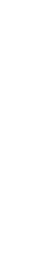 BIOABSORVIVEL,ATOXICO,QUE NAO CAUSE DANO AOORGANISMO , ESTERILIZAÇÃOP/ RAIO GAMA OU OXIDO DEETILENO. EMBALADA EShop, Global,Sensorial e CMNão respondeuo e-mail dehomologação.IDENTIFICADA DE ACORDOCOM A NBR 13.391/ 95 E NR 6DO MINIST. TRAB. E MIN DASAUDETotalParcial:R$7894.015.030,4036Total de Itens da Cotação: 135Total de Itens Impressos: 13Programaçãode EntregaPreço PreçoUnitário FábricaProdutoCódigoFabricanteEmbalagem FornecedorComentárioJustificativaRent(%) Quantidade Valor Total Usuário;-Expressmedicale CM Nãorespondeu o e-mail deRosana DeOliveiraMouraBANDAGEM ELATICAADERENTE -TENSOPLAST10X4,5, BSNMEDICALBANDAGEM CORPORALADESIVA ELASTICA APROX 5M 37810NL ProdutosHospitalaresLtdaR$R$21-CXnull6 UnidadeR$ 479,3400homologação. 79,8900 0,000010CM - UNIDADE-Rioclarense31/10/202316:08Não atende ascondições depagamento.CURATIVO FILMETRANSPARENTE ESTERILAPROX. 10X12CM -HIPOALERGENCIO,CONSTITUTIDO POR UMAPELICULA DE POLIURETANOTRANSPARENTE, PERMEAVELAO OXIGENIO E VAPORDAGUA , ATUANDO COMOBARREIRA CONTRA LIQUIDOSE BACTERIAS, PROTEÇÃO QUEPROMOVE APLICAÇÃO,FIXAÇÃO E VISUALIZAÇÃO,PROTEÇÃO DA PELE CONTRAFRICÇÃO, CISALHAMENTO EEFLUENTES, FIXAÇÃO APROVA DAGUA,EMBALADOINDIVIDUALMENTE ,;- CirúrgicaFernandes Nãoatende ascondições depagamento. -Ms, Plandata e 4,6100 0,0000Med Flex Nãorespondeu o e-Rosana DeOliveiraMouraLEUKOMED T10X12,5CM - CX/50 -BSN, BSNNL ProdutosHospitalaresLtdaR$R$5622266-CAIXAnull50 Unidade R$ 230,500031/10/202316:08mail dehomologação.REGISTRADO NO MINISTERIODA SAUDE (ANVISA)-TAMANHO APROXIMADO10X12CM.;- Hospdrogas,BhFios eRioclarenseRosana DeOliveiraMouraCURATIVOHIDROCOLOIDEEXTRA FINO 10CM XNão atende ascondições depagamento. -Promedi ePlandata Nãorespondeu o e-mail deNL ProdutosHospitalaresLtdaCURATIVO HIDROCOLOIDE0X10CM ESTERIL - UNIDADER$R$5738132-UNDnull100 Unidade R$ 979,000019,7900 0,000010CM, VITALMEDICAL31/10/202316:08homologação.;- CirúrgicaFernandes,Guinez, BhFiose RioclarenseNão atende ascondições depagamento. -Ms, Med Flex,Goldmed eRosana DeOliveiraMouraCURATIVO TRANSPARENTEPOLIURETANO 6X7CMESTERIL - UNIDADELEUKOMED IV FILME6CMX8CM - BSN,BSNNL ProdutosHospitalaresLtdaR$R$R$5942430-ENVELOPEnull500 Unidade2,3500 0,00001.175,000031/10/202316:08ExpressmedicalNão respondeuo e-mail dehomologação.TotalParcial:R$656.02.863,8400Total de Itens da Cotação: 135Total de Itens Impressos: 4Programaçãode EntregaPreço PreçoUnitário FábricaProdutoCódigoFabricanteEmbalagem FornecedorComentárioJustificativaRent(%) Quantidade Valor Total UsuárioAVENTAL DESC. MANGALONGA PUNHO C/ ELASTICOTNT GR 50 -> CAPOTE;- MedicorProd, MaisMedical eDESC.MANGA LONGA GR50 -CAPOTE CIRURGICODESCARTAVEL. COM MANGALONGA. ELASTICO NO PUNHO. 38033AMARRACOES NO PESCOCO ENAS COSTAS. EM TNT (OdontomedNão atende ascondições depagamento. -Sing,Performance eHipomedic Nãorespondeu o e-mail deRosana DeOliveiraMouraAVENTALDESCARTAVEL TNT0GR, INNOVASURGICALNeguevComercial EServicos LtdaPacote com 10unidadesR$R$R$20-PACOTE22000 Unidade52,2500 0,000049.500,000031/10/202316:08TECIDO NAO TECIDO).GRAMTURA 50. COR BRANCA.100% POLIPROPILENO. TAMGG. REG MS - UNIDADEhomologação.Rosana DeOliveiraMoura300 Unidade R$ 597,0000VESTIMENTA TIPOCAMISOLA DEPACIENTEINNOVATEX 45G,INNOVATEXNeguevComercial EServicos LtdaMarca Innovatex,cor azul brancoou rosaCAMISOLA DESC. SEM MANGAEM TNT 45G 1,40 X 1,15 MR$R$2368562-PACOTE-1,9900 0,000031/10/202316:08TotalParcial:R$50.097,000022300.0Total de Itens da Cotação: 135Total de Itens Impressos: 2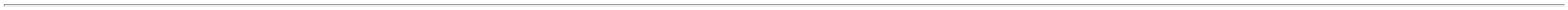 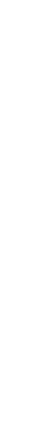 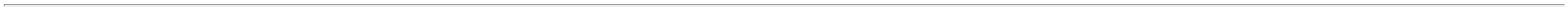 Programaçãode EntregaPreço PreçoUnitário FábricaProdutoCódigoFabricanteEmbalagem FornecedorComentárioJustificativaRent(%) Quantidade Valor Total UsuárioCIRCUITO CPAP NASALP/OXIG N 3 (2000 A 3000G) ->CONJUNTO COMPOSTO PELOSSEGUINTES ITENS: 01 (UM)GORRO; 01 (UM) TUBOCORRUGADO BRANCO; 01(UM) TUBO CORRUGADOAZUL; 01 (UM) CONECTOR 22MM; 01 (UM) COTOVELO 90;01 (UM) COTOVELOEXPIRATÓRIO ESQUERDOCOM RAMO PRESSÃO; 01(UMA) LINHA DERosana DeOliveiraMouraCIRCUITO CPAPNASAL PARAOXIGENIO No 3 -VENTCARE -Pablo FerreiraDos Santos04079917198R$R$44434539414---010101null-10 Kit10 Kit40 KitR$ 599,900059,9900 0,000031/10/202316:08VENTCAREMONITORAÇÃO DE PRESSÃO;01 (UM) COTOVELOINSPIRATÓRIO DIREITO COMRAMO TEMPERATURA; 01(UMA) CÂNULA NASAL N 03 -UNIDADECIRCUITO CPAP NASALP/OXIG N 4 > 3000 G ->CONJUNTO COMPOSTO PELOSSEGUINTES ITENS: 01 (UM)GORRO; 01 (UM) TUBOCORRUGADO BRANCO; 01(UM) TUBO CORRUGADOAZUL; 01 (UM) CONECTOR 22MM; 01 (UM) COTOVELO 90;01 (UM) COTOVELORosana DeOliveiraMouraCIRCUITO CPAPNASAL PARAOXIGENIO No 4 -VENTCARE -Pablo FerreiraDos Santos04079917198R$R$39415null-R$ 599,900059,9900 0,0000EXPIRATÓRIO ESQUERDOCOM RAMO PRESSÃO; 01(UMA) LINHA DE31/10/202316:08VENTCAREMONITORAÇÃO DE PRESSÃO;01 (UM) COTOVELOINSPIRATÓRIO DIREITO COMRAMO TEMPERATURA; 01(UMA) CÂNULA NASAL N 04 -UNIDADECIRCUITO CPAP NASALP/OXIGENIO N 00 (00 < 700G)-> CONJUNTO COMPOSTOPELOS SEGUINTES ITENS: 01(UM) GORRO; 01 (UM) TUBOCORRUGADO BRANCO; 01(UM) TUBO CORRUGADOAZUL; 01 (UM) CONECTOR 22MM; 01 (UM) COTOVELO 90;01 (UM) COTOVELOEXPIRATÓRIO ESQUERDOCOM RAMO PRESSÃO; 01(UMA) LINHA DERosana DeOliveiraMouraCIRCUITO CPAPNASAL PARAOXIGENIO No 00 - VPablo FerreiraDos Santos04079917198R$R$R$34804null-59,9900 0,00002.399,6000-VENTCARE31/10/202316:08MONITORAÇÃO DE PRESSÃO;01 (UM) COTOVELOINSPIRATÓRIO DIREITO COMRAMO TEMPERATURA; 01(UMA) CÂNULA NASAL N 00 -UNIDADECIRCUITO CPAP NASALP/OXIGENIO - CANULA NASALN 0 (700 A 1000G) ->CONJUNTO COMPOSTO PELOSSEGUINTES ITENS: 01 (UM)GORRO; 01 (UM) TUBOCORRUGADO BRANCO; 01(UM) TUBO CORRUGADOAZUL; 01 (UM) CONECTOR 22MM; 01 (UM) COTOVELO 90;Rosana DeOliveiraMouraCIRCUITO CPAPNASAL PARAOXIGENIO No 0 -VENTCARE -Pablo FerreiraDos Santos04079917198R$R$R$4634803-01null-40 Kit01 (UM) COTOVELO59,9900 0,00002.399,6000EXPIRATÓRIO ESQUERDOCOM RAMO PRESSÃO; 01(UMA) LINHA DE31/10/202316:08VENTCAREMONITORAÇÃO DE PRESSÃO;01 (UM) COTOVELOINSPIRATÓRIO DIREITO COMRAMO TEMPERATURA; 01(UMA) CÂNULA NASAL N 0 -UNIDADECIRCUITO CPAP NASALP/OXIGENIO CANULA NASAL N01 (1000G A 1250G) ->CONJUNTO COMPOSTO PELOSSEGUINTES ITENS: 01 (UM)GORRO; 01 (UM) TUBOCORRUGADO BRANCO; 01(UM) TUBO CORRUGADOAZUL; 01 (UM) CONECTOR 22MM; 01 (UM) COTOVELO 90;Rosana DeOliveiraMouraCIRCUITO CPAPNASAL PARAOXIGENIO No 1 -VENTCARE -;- Gabisa Nãoatende ascondições de 59,9900 0,0000pagamento.Pablo FerreiraDos Santos04079917198R$R$R$4734379-01null60 Kit01 (UM) COTOVELO3.599,4000EXPIRATÓRIO ESQUERDOCOM RAMO PRESSÃO; 01(UMA) LINHA DE31/10/202316:08VENTCAREMONITORAÇÃO DE PRESSÃO;01 (UM) COTOVELOINSPIRATÓRIO DIREITO COMRAMO TEMPERATURA; 01(UMA) CÂNULA NASAL N 01 -UNIDADE48CIRCUITO CPAP P/OXIG.CANULA NASAL N 02 (1000 A34380-CIRCUITO CPAPNASAL PARAOXIGENIO No 2 -VENTCARE -01Pablo FerreiraDos Santos04079917198null-R$R$440 KitR$Rosana DeOliveiraMoura59,9900 0,000026.395,60002000G) -> CONJUNTOCOMPOSTO PELOS SEGUINTESITENS: 01 (UM) GORRO; 01(UM) TUBO CORRUGADOBRANCO; 01 (UM) TUBOCORRUGADO AZUL; 01 (UM)CONECTOR 22 MM; 01 (UM)COTOVELO 90; 01 (UM)VENTCARE31/10/202316:08COTOVELO EXPIRATÓRIOESQUERDO COM RAMOPRESSÃO; 01 (UMA) LINHA DE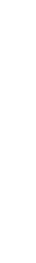 MONITORAÇÃO DE PRESSÃO;1 (UM) COTOVELO0INSPIRATÓRIO DIREITO COMRAMO TEMPERATURA; 01(UMA) CÂNULA NASAL N 02 -UNIDADE;- CirúrgicaFernandes, BioInfinity, Romede CBS NãoRosana DeOliveiraMouraR$ 259,5000LAMINA LARINGOCURVACONVENCIONALACO INOX 4 - MD -MDLAMINA PARALARINGOSCOPIO.CURVA N 4 39289ESTERIL - UNIDADEPablo FerreiraDos Santos04079917198atende asR$R$96-01nullcondições depagamento. -Protec Nãorespondeu o e-mail de2 Unidade129,7500 0,000031/10/202316:08homologação.PAPELMILIMETRADOFORMULARIO ZCOMPATIVEL COMDIXTAL - EP3 E EPRosana DeOliveiraMouraPablo FerreiraDos Santos04079917198PAPEL MILIMETRADO A4P/ECG - UNIDADER$R$10638284-01null-1000 Unidade R$ 190,00000,1900 0,000012 - 01 - Unidade -GENERALMED -GENERALMED -GENERALMED31/10/202316:08PROTETOR OCULAR PARAFOTOTERAPIA TAM. M ->CONFECCIONADA EM TECIDODUPLO DE ALGODÃOHIPOALERGENICO, ATOXICO,LIVRE DE LATEX E QUE NÃOSOLTE RESIDUOS, BLACKOUTINTEGRADO, ANATOMICO,ANTI-ESCARA AJUSTAVEL ESEM COSTURAS.. - UNIDADERosana DeOliveiraMouraPROTETOR OCULARPARA FOTOTERAPIAMEDIO - KORS DOBRASIL - KORS DOBRASIL;- Impacto Nãorespondeu o e-mail dePablo FerreiraDos Santos04079917198R$R$R$11134376-01null200 Unidade14,9900 0,00002.998,0000homologação.31/10/202316:08PROTETOR OCULAR PARAFOTOTERAPIA TAM. P ->CONFECCIONADA EM TECIDODUPLO DE ALGODÃO;- CBS Nãoatende ascondições depagamento. -Impacto Não 14,9900 0,0000respondeu o e-Rosana DeOliveiraMouraPROTETOR OCULARTAMANHO PEQUENOHIPOALERGICO,Pablo FerreiraDos Santos04079917198R$R$R$112 ATOXICO,LIVRE DE LATEX E 34375QUE NÃO SOLTE RESIDUOS,BLACKOUT INTEGRADO,ANATOMICO, ANTI-ESCARA,AJUSTAVEL E SEM COSTURAS.-01null300 Unidade-KORS DO BRASIL -KORS DO BRASIL4.497,000031/10/202316:08mail dehomologação.-UNIDADETotalParcial:R$2102.043.938,5000Total de Itens da Cotação: 135Total de Itens Impressos: 10TotalGeral:R$217848.0237.915,3816Clique aqui para geração de relatório completo com quebra de página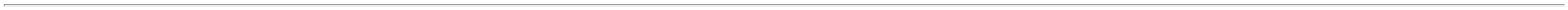 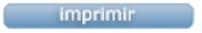 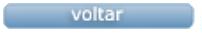 